Vur ve Kaç(Hit And Run)PRODÜKSİYON NOTLARI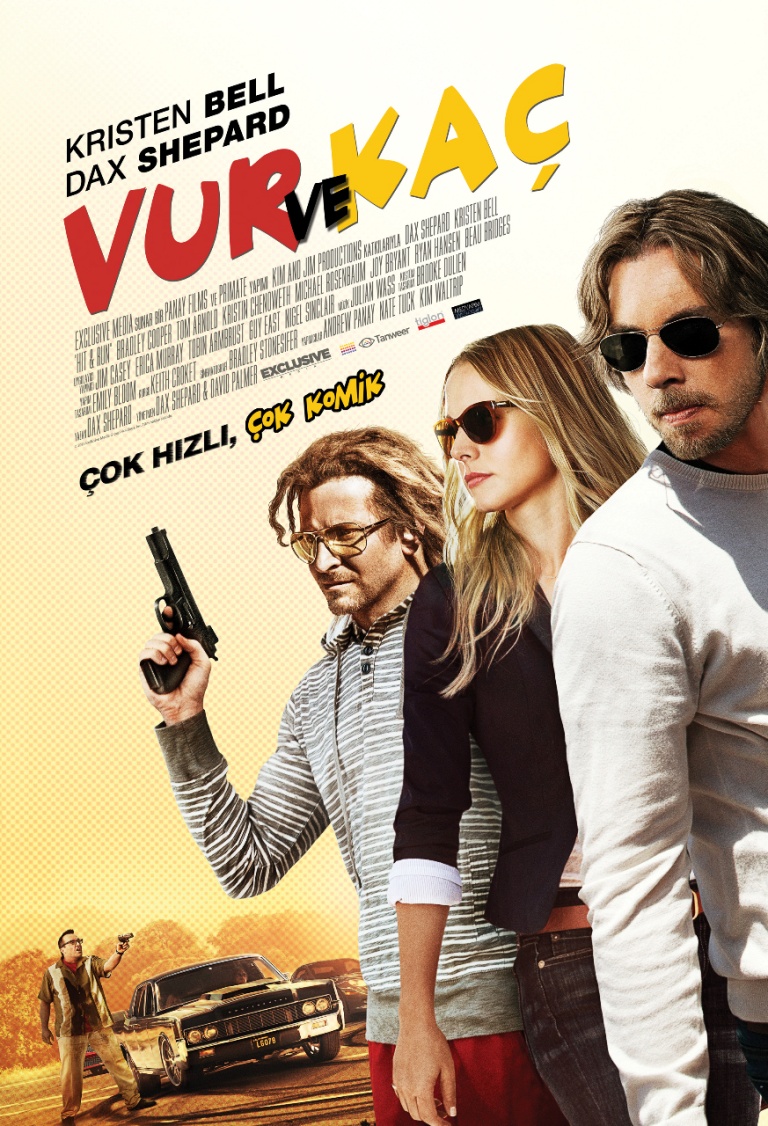 Vizyon Tarihi: 21 Eylül 2012İthalat: Tam MultimediaDağıtım: Tigloniletişim için: o.conduroglu@medyapim.comÖZETKaliforniya'da küçük bir kasabada kız arkadaşı Annie (Kristen Bell) ile yaşayan eski bir banka soyguncusu olan Charlie Bronson (Dax Shepard), kız arkadaşının hayalindeki mesleğe ulaşmasına yardımcı olmak için tanık koruma programını bırakmaya ve onunla birlikte Los Angeles'e gitmeye karar verir. Ancak Annie'nin her şeye burnunu sokan eski sevgilisi (Michael Rosenbaum) Charlie'nin eski suç ortaklarını (Bradley Cooper öncülüğünde) ve ABD Koruma Polis Şefini (Tom Arnold) onların peşine takar ve sıcak takip başlar.PRODÜKSİYON HAKKINDADax Shepard iki şeyi çok seviyor: Arabalarını ve Kristen Bell'i. Tamam tamam üç şey - diğer arabasını da. Yani, iş yeni filmini yapmaya gelince, Parenthood'un (Babalık) yıldızda karar kılındı, neden bu üçü hakkında bir film yapılmasın ki?Shepard'ın maalesef sığ kalan uzun dönem kankası Nate Tuck ile beraber çektikleri Reunited (Ortak) isimli kısa metraj komedi tecrübesinden sonra 2006 yılında film çekmeye gözü yemeye başlamıştı. "İlk günden itibaren Yüzeyselliğe yöneldik ve üzerine yürüdük, on beş yıl öncesinden toplayıp bizi güldüren her olayı bir araya getirdik." diye ifade ediyor Tuck. "İlk görüşte aşktı. Ve biz o günden beri çok iyi arkadaşız."Shepard'ın yazdığı ve yönettiği bu kısa metraj film bir müşterilerine yaptıkları eşek şakaları ile eziyet çektiren iki emlakçı hakkındaydı ve en nihayet dört yıllık bir gecikmeden sonra komedi festivallerinde başarıyı yakaladı. Ama tamamlandıktan kısa bir süre sonra yani 2006 yılının sonlarında, komedyen bir sonraki projesinin ne olacağı üzerine kafa yormaya başlamıştı bile. "Bir üçlü bahisimiz vardı - Dax, Nate ve ben. Reunited'ı bitirdikten bir ay sonra birlikte daha neler yapabileceğimi merak ediyorduk." diyor kısa metraj filmin Görüntü Yönetmeni olan ve Shepard'ın sonraki iki projesinin de Yardımcı Yönetmeni olacak olan David Palmer. "Beni Sunset Plaza'da bir yere oturttu ve şöyle dedi 'Dinle, ben bu filmi yapmak istiyorum. Belki parasız yapacağız ama bu sahte belgesel için harika bir fikrim var."Ortaya çıkan komedi filminin adı Brother's Justice (Abinin Adaleti) idi ve neredeyse hemen bir sonraki altı ay içerisinde çekilmişti ve onu izleyen üç yıl içerisinde de ancak tamamlanmış ve prömiyerini 2010 yılının Ekim ayında Hollywood Film Festivali'nde yapmıştı. Filmin başrolleri aslında Shepard ve Tuck'ındı çünkü böylesine kötü tasarlanmış bir dövüş sanatları filmine ilk başta kendilerine çek git diyen Bradley Cooper, Ashton Kutcher, Jon Favreau, Tom Arnold ve diğerleri gibi oyuncuları toplamayı başarmışlardı. Palmer durumu şöyle açıklıyor: "Aslında temel görevim, Dax ve Nate'in peşinde kamerayla dolaşıp onların bu insanları ikna etme çabalarını ve bu insanların da onları başlarından defetmelerini kameraya çekmekti."Filmde yer alan yıldızların varlığı kesinlikle tesadüf değildi.  "Tüm arkadaşlarımıza ilgili rolleri dağıttık. Bazı yönlerden bir tür sahne ekibi gibiydik."Bu sahne ekibinin bir üyesi de filmin içerisinde de ufak bir rol üstlenmiş olan ve Ayın Çalışanı ve Yol Göstericisi olarak ortaya çıkacak olan Wedding Crashers (Davetsiz Çapkınlar) filminden tanıdığımız prodüktör Andrew Panay'dı. Panay, Shepard'ın filminden çok etkilenmişti.  “Bitmiş olan filmi gördüm ve onun bir dahi olduğunu düşündüm,” diyor Panay.  “Üçü de kesinlikle harikaydı ama Dax tamamen doğuştan kabiliyetliydi.”Brother’s Justice'ın basın tanıtımı yapılırken HIT AND RUN (VUR KAÇ)'ın da fikri ortaya çıkmış oldu. "Bundan sonra ne yapacağız diye düşünmeye devam ediyorduk ve daha o zamanlarda bir araba kovalamaca filmi yapalım demeye başlamıştık." diye hatırlatıyor Shepard. "Ne bir senaryomuz ne de önerimiz vardı ama bildiğimiz tek bir şey varsa o da araba kovalamaca filmlerine bayıldığımızdı. Bu yüzden bu sevgimizin hakkını teslim etmemiz gerektiğine gönülden inanıyorduk."Detroit'te büyümüş birisi olarak Shepard'ın etrafı devamlı otomobillerle çevriliydi. "Babam otomobil satardı, annem General Motors'ta çalışırdı ve üvey babam da bir Corvette grubunda şasi mühendisiydi." diyor Shepard ve sözlerini şöyle sürdürüyor: "Yani bir çocuk için çevrem inanılmaz güzel ve çok sayıda arabayla çevriliydi. Arabalar benim en büyük tutkum olmuştur."Lise yıllarında, 17 yaşında bir çocuk için çok özel sayılabilecek bir durum olarak bir kısa mesafeli araba yarışına katılmış ve güzel pist süreleri yakalamayı başardığı GM'de aynı zamanda kendisi de çalışmıştı. Aynı zamanda Shepard, Motor Trend and Car & Driver kapağında birkaç defa boy göstermeyi de başarmıştı. "Bütün bu kesikler Camaro'larla ve benzer araçlarla yan yollarda turladığım zamanlardan kalma. Belki fotoğraftakinin ben olduğumu göremeyebilirsiniz ama her şekilde o fotoğrafın bir parçasıydım."Shepard'ın üzerinde kalıcı bir etki bırakan bir başka şey de daha beş yaşındayken izlediği bir filmdi. Bu film, muazzam bir etki yaratan ve serisi çekilen Hal Needham'ın Smokey and The Bandit (Çılgınlar) filmiydi. Başrollerini Camaro süren bir Haydut lakaplı Burt Reynolds ve kendisine eşlik eden kız arkadaşı Sally Field paylaşıyordu ve kendini beğenmiş, ağzı bozuk, kibirli Şerif Boford T. Justice (Jackie Gleason) da devamlı onların peşlerindeydi. Bandit de içine girdiği bahisi kazanmak için aynı zamanda yasalarla da yarışmaya başlayacaktı. “Başlarda sadece araba sevgimden dolayı seviyordum bu filmi,” diyor aktör.  "Ama sonra, izlemeye devam ettikçe, Jackie Gleason'un bir komedi dehası olduğuna kanaat getirdim. Abim ve ben, bütün yüz hatlarını tam anlamıyla hatırladığım Şerif Buford T. Justice'e yakalanmamak için kamyonlarımızı alıp yollara dökülecektik. Bu çocukluğumun gerçekten çok büyük bir parçasını oluşturdu." Aynı Needham'ın arabalar üzerinde odaklı The Cannonball Run (Yolun Sonu) ve tabii ki Steve McQueen'in Bullitt'i (Gangsterin Kaderi) filmleri gibi.Sonunda, Shepard kendisinin Smokey'sini yapmak istediğinin farkına vardı - "Biraz daha fazla komiklik ve biraz daha fazla 'R' işimi görecekti." diyor Shepard ve Tuck da üstünü tamamlıyor. "Smokey and the Bandit serisinden etkilenip oradan hareketle yola çıktığını düşünüyorum ve komik araba kovalamacalarının yer aldığı ve tehlikeli olmayan bir tür eskiye dönük araba kovalamaca filmi çekmek istiyordu. Eh, bu senaryoyu da Dax yazınca komik olması kaçınılmaz bir hal alıyordu."Shepard, filmlerin izleyicilerinin beklentilerini doyurmaları gerektiğine dikkati çekiyor. "Filmde izlediğimiz tecrübeleri hayatımıza da yansıtıyoruz. Smokey'de Burt Reynolds her ne kadar çok sağlam ve dayanıklı görünse de ve neredeyse bir süper kahraman olsa da yasalardan da o derece korktuğunu ifade etmektedir." Ve eğer ki siz saygın bir Amerikan beyefendisi iseniz, ehliyetinizi aldığınız günün ertesi ilk düşünceniz 'İşte bu. Nasıl istersem öyle araba kullanırımArkamda flâşörleri gördüm mü de hemen kaçmaya başlarım,’ olmamalı tabii ki.  Sürücü koltuğundaki bütün gençlerin hayali belki de bu anlattıklarım. Yani, özünde araba kovalamaca filmleri canınız nereye isterse o tarafa doğru istediğiniz şekilde araba kullanabildiğiniz sadece bir tür fantezi."Brother's Justice'tan sonra Shepard, NBC için yapılan iyi niyetli çalışmasına yani Parenthood'taki işine geri döndü. Ama araba kovalamaca fikri kesinlikle unutulmamıştı, hele ki Andrew Panay tarafından. "Dax, şu araba kovalamaca filmi fikrini kafama sokmuştu bir kere ve bu bende saplantı haline gelmişti ve bu fikir ile ilgili bir şeyler yapmak istiyordum." diye anlatıyordu o zamanları sevgili prodüktör. Panay, aynı zamanda Shepard'ı belli bir konsept geliştirmek konusunda teşvik ederken, ona bu fikirle birlikte film stüdyolarına yaklaşmayı önerdi. Bütün bunlar sadece üç hafta sonra 2011 yılının Mart ayının ortasında tamamen hazır ve bitirilmiş bir senaryo ile sonuçlarını vermişti."Şekli şemali zaten kafamızdaydı, dışarı çıktık ve biraz olayı kurcaladık ve sonunda Dax, senaryoyu kâğıda döktü ve bu harika senaryo bizim için tam anlamıyla bir itici güç oldu." diyor David Palmer. "Dax'in hikâye anlatım altyapısı kesinlikle inanılmaz başarılı. Aynen Randy'nin (Tom Arnold) silahını ve arabasının hikâyesini kara kaleme dökmesinde olduğu gibi film içerisindeki vurguları daha en baştan ortaya çıkarıyor ve bir bakıyorsunuz ki bu vurgular filmde bir araya geldiklerinde filmin sonunda inanılmaz bir sonuç ortaya çıkıyor."Shepard'ın her zaman kazanan denenmiş ve doğru bir süreci vardır." diyor. "Uzaklara gidip Palm Sprigs'te bir otelde yazmayı tercih etmiştim. Oraya kendi başıma gidecek, bir kaç hafta kalacak ve sadece yazacaktım." Bu faaliyetim sadece yemek yemek, yerel emlak kılavuzlarını toplamak ve enteresan muhtemel karakter isimlerini araştırmaktan ibaret olacaktı. "Şu emlakçı milletinin her daim komik isimleri olmuştur - sanki çizgi film karakterleri gibidirler." diyerek gülüyor.Kendi karakterinin adı ise emlak dünyasından gelmeyen belki ancak sinema dünyasından beklenebilecek bir isim olan Charlie Bronson'du. "Suçlulara oldum olası hayranımdır ve İngiltere'de gerçekten vahşi bir tip olan Michael Peterson adındaki bu herif gidip adını Charles Bronson olarak değiştirmişti" diye anlatılan bu karakter 2008 yapımı Bronson isimli filmde Tom Hardy tarafından canlandırılmıştı. "Sonra düşündüm ki, 'Hey, bu herifin kendisine Charles Bronson ismini layık görmesi gerçekten komik bir şey' Ve sonra düşüncemi destekledim ve suç işledikten sonra bir suçlunun kendine isim olarak Charles Bronson'u seçmesinin daha da komik olacağına karar kıldım!"Charlie'nin sıra dışı banka soygunu öncesi takma ismi ve film boyunca afişe olmuş Yul Perkins, yani kesinlikle Yul Brynner ile ilgisi yok veya diğer herhangi bir filmdeki Yul ile. "Çocukken, Detroit'te Yul Perkins adında bir haber spikeri vardı. Bir tür yerel şöhret sayılırdı." diyerek ortaya koyuyor durumu Shepard.Filmin geri kalan karakterlerini yaratmak Shepard için hiç de zor olmadı - zaten filmde oynayan ve gözüken karakterlerin hemen hepsi kendi dostlarından hayat buluyorlardı. "Dax'ın en eşsiz özelliklerinden bir tanesi dostlarına olan bağlılığıdır ve daha da önemlisi dostlarının yeteneklerini hissetmesidir." diyor Panay.  "Dax, etrafına her zaman akıllı ve harika insanları toplar ve onlara içten inanır. Ve bence bu sebepten dolayı herkes bu film için varını yoğunu ortaya koyuyor ve yapabileceklerinin en iyisini yapıyorlar" diyor Tuck. "Bu gerçekten Dax'in gücü. Gerçekten yetenekli, komik ve ona her zaman sadık olan harika dostları var ve onunla çalışmayı çok seviyorlar. Tam anlamıyla bir aile ortamı hâkimdi." Aslında filmin bir görüntü yönetmeni yoktu. Palmer'in dediği gibi "Çekimde yabancı kimse yoktu. Herkes düşük bütçeli bir sinema filmi için hayır işi yapar gibi ücretlendirilmişti çünkü herkes Dax'i çok seviyordu. Herkes onunla dosttu, ona güveniyorlardı ve sempati duyuyorlardı ve bu duygular herkesi bir araya getirmişti." diyor Shepard. "Bu aktörlerin birçoğunun belki de yıllar içerisinde gördükleri en kötü çalışma ortamlarıydı. Her şey karmakarışıktı ama yine de herkes gerçekten iyi vakit geçirdi."Yazmaya gelince, "Bu insanları çok yakından tanıyorum, o yüzden filmdeki karakterlerini de normal hayattakilere çok yakın belirlemeye çalıştım, sadece Cooper hariç. Gerçek hayatta kötü biri değildir." diyor Panay ve ekliyor "Bu durum filmi inanılmaz komik hale getirdi çünkü karakterler gayet samimiydi. Aktörlerin olmak zorunda oldukları bir şey olmadığı gibi kimse de kendisinin dışında bir role soyunmuyordu. Söyledikleri şeylere zaten gerçekten inanıyorlardı, zaten kendi kanaatleri de öyleydi. Ve işte bu durum da filmi cazibeli hale getirdi."ROLLER VE YAPIMCILAR HAKKINDADAX SHEPARD -  YAZAR/YÖNETMEN, Charlie Bronson/Yul PerkinsDetroit'in dışındaki küçük bir kasabadan kopup gelen Dax Shepard , —The Groundlings— vasıtasıyla ciddi şekilde övülürken bir yandan UCLA'dan antropoloji diploması koparırken diğer yandan bir aktör ve komedyen olarak yeteneklerini biledi. Bunlardan çok kısa bir zaman sonra, kendisini MTV'nin inanılmaz şekilde popüler olan ünlülere şakalar yapan programı "Punk'd"'de rol aldığı spotlar altında buluvermişti. Şovun kendisine özgü kılık kıyafet değiştirme konusunda kendisini gizleyerek karakterler ile kendisi arasında bir set oluşturdu ve şov kendine gidererek daha bilinen karakterler seçmeye başladı.2006 yılında Shepard, kendini Mike Judge'nin IDIOCRACY (Ahmaklar) filminde  Luke Wilson ve Maya Rudolph'un karşısında gösteriyordu ve diğer taraftan Lionsgate komedisi EMPLOYEE OF THE MONTH (Ayın Çalışanı) ile de yıldızlaşıyordu. 2008 yılında Shepard, Universal Pictures komedisi BABY MAMA'da Amy Poehler'in ezik erkek arkadaşı Carl olarak ekrana çıkıyordu. Shepard'ın önceki filmleri arasında Yönetmen Bob Odenkirk'in LET'S GO TO PRISON (Hapishane Muhabbeti) (2006), Jon Favreau'nun fantastik aile komedisi ZATHURA: A SPACE ADVENTURE (Zathura: Bir Uzay Macerası) (2005) ve Paramount Pictures'ın Seth Green ve Matthew Lillard'ın da rol aldığı WITHOUT A PADDLE (Nehir Macerası) (2004) yer alıyor. Ayrıca Shepard kuralları kıran bir indie komedisi olan THE FREEBIE (Beleşçi) (2010)'de başrolleri Katie Aselton ile paylaşıyordu ki bu film prömiyerini 2010 Sundance Film Festivali'nde yapmıştı.Shepard halen üçüncü sezonunu çok yakın zamanda deviren NBC draması "Parenthood" ta Crosby Braverman rolünü üstlenmektedir.En son Shepard, Austin Film Festivali'nde prömiyeri yapılan ve İzleyici Ödülü'ne layık görülen 2010 yılı yapımı komedisi BROTHER'S JUSTICE gibi kendisine ait yapımları yazmakta ve yönetmektedir. BROTHER'S JUSTICE, 2011 yılında Tribeca Films'ten çıktı. Ayrıca Dax, çok yakında bir araba kovalamaca ve polisiye filmi olan kendisinin yazıp yönettiği ve gerçek hayatta da nişanlısı olan Kristen Bell ile başrolleri paylaştığı HIT AND RUN (2012) ile ekranlarda olacak. Diğer başrollerini Bradley Cooper, Kristin Chenoweth ve Tom Arnold'un paylaştığı HIT AND RUN, Open Road Films'ten çıkacak ve bu yaz boyunca ülke çapında bütün sinemalarda gösterimde olacak.Sheppard hâlihazırda Los Angeles'te yaşamaktadır.KRISTEN BELL -  Annie BeanKristen Bell şu anda "House of Lies" isimli TV dizisinde Don Cheadle ile birlikte rol almaktadır.Ayrıca, yeni animasyon televizyon şovu ve dizisi olan "Unsupervised" ta kendisinin sesini duymanız mümkün. Bell şu anda, 25 Ocak 2013 tarihinde gösterime girecek olan Farrelly kardeşlerin MOVIE 43'ü ve 24 Ağustos 2012'de sinemalarda izleyici karşısına çıkacak olan ve yönetmenliğini Dax Shepard'ın üstlendiği HIT AND RUN'da görev almaktadır. Sırada ise Neil LaBute'nin aynı isimli yazılmış ve uyarlanmış SOME GIRLS (Bazı Kızlar) projesinde başrol oynamak var. Yanı sıra Chris Buck'un FROZEN isimli yeni Disney animasyonunda sesiyle görev alıyor.Kendisinin diğer filmleri arasında BIG MIRACLE (Büyük Mucize) (2012), YOU AGAIN (Yine Mi Sen?) (2010), BURLESQUE (Parodi) (2010), WHEN IN ROME  (Aşk Çeşmesi) (2010), COUPLES RETREAT (Arızalı Çiftler) (2009), FORGETTING SARAH MARSHALL (Aşkzede) (2008), PULSE (Nabız) (2006), SERIOUS MOONLIGHT (Ciddi Mehtap) (2009), ve David Mamet’in SPARTAN (2004)'ı geliyor.Bell'in televizyon dizileri arasında ise “Veronica Mars,” “Deadwood,” “Heroes,” ve “Party Down.” yer alıyor.Broadway kariyeri ise “Tom Sawyer” ve Liam Neeson ve Laura Kinley ile oynadığı “The Crucible”dan oluşurken; Broadway dışı kariyerinde, her ikisi de New York'taki Kennedy Center'de ve Los Angeles'teki Ahmanson Tiyatro Salonu'nda oynanan “Reefer Madness” ve “A Little Night Music” yer alıyor.BRADLEY COOPER -  Alex Demitriİnanılmaz yoğun tiyatro, televizyon ve sinema tecrübesinin ardından Bradley Cooper artık sinema endüstrisinin en çok aranan aktörlerinden bir tanesi durumunda. Son zamanlarda Cooperi Warner Bros. ile kendi prodüksiyon firması olan 22 & Indiana Pictures adına 2 yıllık bir anlaşma imzaladı.Cooper, halen Ron Rash'in bir döneme ait roman çalışmasına dayanan bağımsız bir dram olan SERENA (2013)'ın prodüksiyonu üzerinde çalışmaktadır. Oscar ödülü sahibi Suzanne Bier tarafından yönetmenliği üstlenilmiş olan SERENA, Büyük Buhran Dönemi'nde 1929 yılında North Carolina'da (Kuzey Karolayna) geçiyor ve yeni evli bir çift olan George (Cooper) ve Serena (Jennifer Lawrence) Pemberton ailesinin kereste işinde servet yapmaya çalıştıkları o günleri anlatıyor. Serena'nın çocuk sahibi olamadığını fark ettiklerinde, Serena'nın George'un gayrimeşru çocuğunu öldürme teşebbüsünü işliyor bu güzel film.Ardından Cooperi bir romantik dram olan THE WORDS (Sözler) ve kara komedi tarzı bir yapım olan THE SILVER LININGS PLAYBOOK (Gümüş Astarlı Oyun Kitabı) ile karşımıza çıkacak. THE WORDS, bu yılın başlarında festivalde biletleri tamamen satılıp tükenmiş olan Sundance'in çıkış yapan yapımı. Cooperi bu filmde Olivia Wilde, Zoe Saldana, Jeremy Irons, Ben Barnes ve Dennis Quaid ile birlikte rol alıyor ve başka birinin eserini çalan ve bu eser sayesinde kariyerinin zirvesine çıkan ancak durum ortaya çıkınca hırsla başarıyı hayattaki en önemli iki kelimenin üstüne koymanın bedelini ödemek zorunda kalan bir yazarın hikâyesini anlatıyor. Bu film, Brian Klugman ve Lee Sternthal tarafından yazılıp yönetilmiş ve 21 Eylül 2012 tarihinde CBS Films'te çıkacak. David O'Russell tarafından yönetilmiş olan THE SILVER LININGS PLAYBOOK ise Matthew Quick'in bir kara mizah uyarlaması. Filmde Jennifer Lawrence, Robert De Niro ve Jacki Weaver de boy gösteriyor ve dört yıl sonra akıl hastanesinden eve dönen ve ayrı yaşadığı eşiyle arasını düzeltmeye çalışan bir lise öğretmeni (Cooper) anlatılıyor. THE SILVER LININGS PLAYBOOK, 21 Kasım 2012'de The Weinstein Company tarafından piyasaya sürülecek.Daha sonra bu yıl Cooper, BLUE VALENTINE (Aşk ve Külleri) ‘nden hatırlayacağınız Derek Cianfrance'nin gerilim filmi olan THE PLACE BEYOND THE PINES (Çam Ağaçlarının Ardında) (2012) isimli filminde  Ryan Gosling, Rose Byrne ve Eva Mendes ile ekranlarda olacak. Film, profesyonel bir motosiklet dublörü olan Gosling'in ailesine bakmak için nasıl banka soyguncusu haline geldiğini anlatıyor. Yolları çaylak bir polis memuru (Cooper) ile kesişince aralarındaki düşmanlık nesiller arası bir kan davası haline geliyor.2011 Mayıs ayında Cooper, Warner Bros.'un komedi serisi olan ve Todd Phillips'in yönetmenliğini üstlendiği THE HANGOVER PART II (Felekten Bir Gece Bölüm II)'de Ed Helms, Zach Galifianakis ve Justin Bartha ile beraber başrolleri paylaşmıştı. Filmin açılış haftası hâsılatı belli olduğunda filmi, dünya çapında bir komedi filmi adına en çok gişe hâsılatı yapan film yapıyordu ve 2011 yılının Haziran ayı sonunda ise dünya çapında gelmiş geçmiş en çok gişe hâsılatı yapan ve 18 yaşından küçükler için uygun olmayan komedi filmi unvanını eline geçirmişti bile. Cooper, Galifianakis ve Helms,  Warner Bros. tarafından 24 Mayıs 2013 tarihinde gösterime sürülecek olan serinin son filmi THE HANGOVER PART III için bu Eylül ayından itibaren tekrar kamera karşısına geçecekler.2010 yılında Cooper, 80'lerin orijinal televizyon dizisinin yeniden uyarlaması olan THE A-TEAM (A Takımı) 'de görülüyordu. Cooper bu filmde, Teğmen Templeton "Faceman" Peck rolünü üstleniyor ve Liam Neeson, Jessica Biel, Sharlto Copley ve Quinton 'Rampage' Jackson ile başrolleri paylaşıyordu. Yönetmenliğini Joe Carnahan'ın üstlendiği bu film 11 Haziran 2010'da 20th Century Fox tarafından yayınlandı.2009 yılında Cooper, PARIS, JE T’AIME'in Amerikan versiyonu olarak ilan edilen ve alkışlanan NEW YORK I LOVE YOU'da  (Seni Seviyorum New York) başrol oynarken Greg Behrendt ve Liz Tuccillo'nun New York Times'ın en çok satan romanlar listesinde yer alan romanından uyarlanan HE’S JUST NOT THAT INTO YOU (Erkekler Ne Söyler Kadınlar Ne Anlar?) isimli hit komedide ise Jennifer Connelly ve Scarlett Johansson ile başrolleri paylaşıyordu. Cooper'in diğer filmleri arasında gişe hâsılatı başarısı yakalayan ve Jim Carrey ile başrolleri paylaştıkları YES MAN (Bay Evet) (2008), ALL ABOUT STEVE (Onun Hakkında Her şey) (2009), Vince Vaughn ve Owen Wilson ile oynadıkları ve kendine özgü bir pislik herifi tasvir ettiği WEDDING CRASHERS (Davetsiz Çapkınlar) (2005) ve 2001 yılına ait ve başrollerini Janeane Garofalo, Molly Shannon, Paul Rudd'un paylaştığı ve yönetmenliğini David Wain'in üstlendiği bir popüler kült film olan WET HOT AMERICAN SUMMER (Yaz Kampında Curcuna) yer alıyor.Cooper, Joe Montello'nun yapımcılığını üstlendiği ve rolleri Julia Roberts ve Paul Rudd ile paylaştıkları “Three Days of Rain” ile 2006 yılı ilkbaharında kendisi için Broadway'in kapılarını da açmış oldu. Temmuz 2008'de Cooper, bir Theresa Rebeck oyunu olan ve Williamstown Tiyatro Festivali'nde prömiyeri yapılan ve kapalı gişe oynayan "The Understudy"'de eleştirmenler tarafından alkış aldı.2009 yılında Cooper, eleştirmenlerce beğenilen bir F/X drama dizi olan “Nip/Tuck.”'ta Aidan Stone rolünü üstlenmişti. 2005 yılında ise FOX'un tek kameralık komedisi “Kitchen Confidential” (Mutfak Sırları) 'nda şef Anthony Bourdain'in sıkıntılarını anlatan başrolü üstlendi. Diğer TV dizileri arasında Altın Küre ® adayı dizisi "Alias", “Jack & Bobby,” “Touching Evil,” “Law & Order: SVU,” and “Law & Order: Trial by Jury.” sayılabilir.TOM ARNOLD -  Randy AndersonBir yazar, yapımcı ve aktör olarak Tom Arnold, dünya çapında televizyon ve sinema izleyicilerine kendisini tanıtmayı başarmış ve Peabody ve Altın Küre Ödülü gibi ödüller kazanmış bir isimdir. Ayrıca, Fox Sports Network tarafından yayında olan “BEST DAMN SPORTS SHOW PERIOD.” programına konuk olarak katılmaktadır. Arnold, CMT (Country Music Television- Taşra Müzik Televizyonu) tarihinin en yüksek reytinglerine sahip iki programı olan “MY BIG REDNECK WEDDING” ve “MY BIG REDNECK VACATION” 'un da konuk katılımcısı olarak ekranlarda görev yapmaya devam etmektedir.Arnold, Hugh Grant, Julianne Moore, ve Robin Williams ile oynadığı “NINE MONTHS” (Dokuz Ay), Arnold Schwarzenegger ile oynadığı “TRUE LIES” (Gerçek Yalanlar), Dustin Hoffman ile oynadığı "HERO" (Kahraman) ve Mike Myers ile oynadığı “AUSTIN POWERS: INTERNATIONAL MAN OF MYSTERY” (Avanak Ajan: Ajanlar Kralı) gibi filmlerde oynadığı komik ve iç rahatlatıcı rollerle sinema piyasasında kendisine bir köşe kapmış durumdadır. Arnold bundan sonra kendisinin 72nci filmi olacak olan Stephen Gyllenhaal'in alışılmadık bir politik komedisi "GRASSROOTS" (Halkın Tabanı)'ta, Tyler Perry'nin “MADEA’S WITNESS PROTECTION” (Madea Tanık Koruma Programı'nda) ve Dax Shepard, Kristen Bell ve Bradley Cooper ile “HIT AND RUN”'da ekran karşısına çıkacak.Arnold, komedi klişelerini başarıyla kırmıştır ve daha olgun ve dramatik rollerle film festivallerinde bir demirbaş haline gelmektedir. John Malkovich ile birlikte rol aldığı “GARDENS OF THE NIGHT,” (Gecenin Bahçeleri), John Malkovich ve Tom Hanks ile beraber rol aldığı  “THE GREAT BUCK HOWARD” (Muhteşem Howard), Jason Ritter ile oynadığı “GOOD DICK” (İyi Dick) ve rollerini Sharon Stone, Jimmy Fallon ve Lucy Liu ile paylaştığı “THE YEAR OF GETTING TO KNOW US” (Bizi Tanımanızın Vakti Geldi) isimli filmlerdeki rolleri eleştirmenlerden büyük övgüler almıştır. 2005 yılında, Don Roos'un Lions Gate Films'ten çıkan "HAPPY ENDINGS (Mutlu Sonlar) "daki rolünden dolayı ciddi eleştiriler aldı. Ayrıca Terrence Howard ile "PRIDE" (Onur) filminde ve Steve Buscemi'nin yönetmenliğini üstlendiği "ANIMAL FACTORY" (Hayvan Fabrikası)'nda rol almıştır. Diğer filmleri arasında “SOUL PLANE,” (Ruhlar Uçağı) “CRADLE TO THE GRAVE,” (Beşikten Mezara) “EXIT WOUNDS” (Kurşun) ve “THE KID & I.” (Çocuk ve Ben) yer almaktadır.Arnold kariyerine ileride 1988 yılında Minneapolis Komedi Yarışması'nı kazanacağı Minneapolis'e gitmeden önce Iowa Üniversitesi'nde bir komedi ile başlamıştı. Sonrasında gelecekte çok başarılı olacak olan televizyon dizisi "ROSEANNE"'yi yazmak için Los Angeles'e gelecektir; tabii ki daha öncesinde sitkom için başyapımcı olarak görev yapması gerekecektir. Aslen kendisinin yazacağı, prodüktörlüğünü üstleneceği ve yıldızlaşacağı ve Hollywood'un tozunu atacağı TV dizileri olan “TOM ARNOLD: THE NAKED TRUTH,”, “THE JACKIE THOMAS SHOW,” “TOM” ve “THE TOM SHOW.” ile yıldızlaşmıştır.JOY BRYANT -  Neve TatumJoy Bryant, NBC'nin yeni drama dizisi "Parenthood" ta yalnız bir anne ve Crosby'nin (Dax Shepard) eski aşkı Jasmine Trussell'i canlandırıyor.Bryant, koşu pistinden dev ekrana etkileyici bir geçiş yapmış durumda. 2002 yılında, Denzel WASHINGTON'un ANTWONE FISHER'inde eleştirmenlerden büyük övgüler alırken aynı zamanda izleyicilerin de dikkatini çekerek inanılmaz iyi bir performans sergiledi.Bryant, en son Universal Pictures firmasına ait komedi filmi WELCOME HOME ROSCOE JENKINS (Eve Hoşgeldin) (2008)'de Martin Lawrence, James Earl Jones ve Mike Epps ile birlikte başrolleri paylaşmıştı.2005 yılında Bryant, Jim Sheridan'ın GET RICH OR DIE TRYIN’ (Zengin Ol Ya Da Uğrunda Öl) isimli ünlü repçi 50 Cent'in hayatını kaybetmesi üzerine kurulu filmde ekran karşısına çıkıyordu. Kendisi ayrıca Universal Pictures çıkışlı gerilim filmi THE SKELETON KEY (İskelet Anahtar)'de de Kate Hudson, Peter Skaarsgard, ve John Hurt ile birlikte oynamıştı.2003 yılının Aralık ayında ise Bryant, Billie Woodruff'un müzikal gençlik draması olan Universal Pictures çıkışlı HONEY (Tatlım)'de Jessica Alba ve Mekhi Phifer ile birlikte rol almıştı.Kendisinin filmleri arasında Emilio Estevez tarafından yazılmış ve yönetilmiş olan BOBBY (2006), Jessica Biel, Jason Statham ve Chris Evans ile birlikte rol aldığı LONDON (Londra) (2005), Bill Paxton ve Orlando Bloom ile birlikte rol aldığı HAVEN (Liman) (2004), THREE WAY (Üç Yol) (2004) ve Mario Van Peeble'nin BAADASSSSS! (2003)'i yer alıyor.KRISTIN CHENOWETH -  Debby KreegerEmmy® and Tony Ödülleri sahibi ve Oklahoma Onur Listesi acemisi Kristin Chenoweth, sahne, televizyon ve sinema arasında zahmetsizce geçişler yapabilen ancak kendisinin lütfu olan büyüleyici bir zarafetle filmlerde yer alan bir sanatçı.  Komedi Dizisi En İyi Yardımcı Oyuncu Emmy ® Ödülü'nü aldığı ABC dizisi “Pushing Daisies"'de boy gösterirken çok az övgü almıştı. Ardından “Pushing Daisies” Altın Küre ® Ödülü'ne ve Emmy ® Ödülü'ne "En İyi Televizyon Dizisi - Müzikal veya Komedi" alanında aday gösterildi. Fox'un komedisi "Glee"'de de bir Koroyu tekrar hayata döndürmeye yardımcı olmaya çalışan eski bir öğrenciyi canlandırıyordu. Bu rolü sayesinde de En İyi TV Konuk Sanatçı kategorisinde Halkın Seçimi Ödülü için çok yakın zamanda aday gösterildi. Chenoweth ayrıca "The West Thing" isimli hit dramada Annabeth Schott olarak ve "American Idol"'da da konuk sanatçı olarak yer almıştı. Birçokları onu Tony ödülü kazandığı inanılmaz performansıyla dikkatleri üzerine çektiği “You’re A Good Man, Charlie Brown”'dan hatırlayacaktır ve "Wicked" 'deki İyi Cadı Glinda rolüyle ise tam anlamıyla yıldızını parlatmayı başarmış ve lider oyuncu olarak Tony Ödülü'ne aday gösterilmişti.Chenoweth, yakında ekranlarda olacak iki filmde FAMILY WEEKEND (Ailemle Hafta Sonu) (2012) ve HIT AND RUN (2012) tekrar karşımıza çıkıyor. Matt K. Turner tarafından yazılmış olan FAMILY WEEKEND, hayatından memnun olmayan gençlerin işlevsiz ailelerinin dikkatlerini çekmek için çabaları etrafında dönüyor. Dax Shepard'ın HIT AND RUN'ı ise eski bir kaçış şoförünün, kız arkadaşını Los Angeles'e götürmek için Tanık Koruma Planı'nı ihlal etmesinin ardından kendi çetesi tarafından kovalanmasını anlatıyor.DAVID KOECHNER -  SandersChicago'nun İkinci Şehir Tiyatrosu mezunu erkek öğrencimiz David Koechner, ilk açılışını Saturday Night Live (Cumartesi Gecesi Canlı Şov) ile yapmıştı bir zamanlar ve o günden beri 100'den fazla sinema filmi ve Televizyon yapımında yer alarak çok tanıdık bir yüz haline gelmiştir. Kendisini en çok "The Office"'de Televizyon Sunucusu ve Todd Packer 'da Champ Kind olarak hatırlıyoruz. Packer, bu sonbaharda yeniden NBC'de olacak ve Anchorman 2'nin çekimleri de gelecek yılın başlarında başlıyor. Kendisinin diğer bilinen filmleri arasında Waiting, Out Cold, Talladega Nights, Get Smart, Extract ve Thank You for Smoking sayılabilir.…. ve evet...Hannah Montana'nın Earl Amca'sı da ta kendisiydi.  David'i ülke boyunca stand up yaparken canlı olarak izlemeniz mümkün. Yakında ekranlarınızda olacak Piranha 3DD ve Adam Sandler'in de yer aldığı Sony Pictures imzalı animasyon filmi Hotel Transylvania'da da "Quasi" olarak yer alıyor. David 14 yıldır eşi Leigh ile hayatına devam ediyor. En ufağı bebek ve en büyüğü de çocuk olan beş çocuklarıyla birlikte Los Angeles'te mutlu mesut bir hayatları var.MICHAEL ROSENBAUM -  GilMichael Rosenbaum, kendisini Hollywood'un en çok yönlü yeteneklerinden birisi olarak göstermiştir ve göstermeye devam etmektedir. Hem komedi hem de dram konularında canlandırdığı karakterlerde aynı derecede ustalık sergilemeyi becermektedir. "Sorority Boys" (Kızlar Yurdu) 'ta karşı cinsin giydiği kıyafetleri giyen genç liseli çocuklardan birini canlandırırken de "Smallville" ismindeki hit televizyon dizisindeki iğrenç ve alçak Lex Luther karakterinde de oynadığı rolün hakkını sonuna kadar vermektedir.Indiana'lı olan Michael, kendisini CW serisi olan (sonradan WB) "Smallville" 'deki rezil Lex Luther karakteriyle 2001 yılında kitlelere tanıtmıştır. Klark Kent'in kel ve şımarık ezeli düşmanı karakteriyle gelecekte çok başarılı bir ekran kariyeri olacağını daha o zamanlardan kanıtlamıştı. "Smallville"'deki rolüyle beş defa Çocukların Seçimi Ödülü'ne aday gösterilmişti.Ufak ekrandaki başarılı kariyeri bir yana, Rosenbaum çalışmalarını akıllardan silinmeyen onlarca filmde yer alarak her geçen gün zenginleştirdi. Bunlar arasında Warner Bros.'a ait Charlize Theron ve Keanu Reeves ile oynadıkları “Sweet November” (Kasım'da Aşk Başkadır), Columbia çıkışlı “Urban Legend" (Gerçek Efsaneler), Clint Eastwood'un  “Midnight in the Garden of Good and Evil,” (İyiler ve Kötülerin Bahçesinde Gece Yarısı), "Poolhall Junkies" (Bilardo Müptelaları), “Kickin’ It Old School,” (Tarihi Eser) ve Cartoon Network'ün popüler animasyon dizisi "Justice League"i de içinde sayabileceğimiz unutulmaz lehçeler yarattığı sayısız seslendirme çalışmasını gösterebiliriz.Rosenbaum, son günlerde kendisinin yazdığı, yönettiği ve Morena Baccarin ile birlikte oynadığı bağımsız filmi olan OLD DAYS'in (Eski Günler) çekimlerinde. Bu uzun metraj komedi, eski kankaları ve lise aşkı konularında birkaç sürpriz ile karşılaşacağı  15nci lise buluşması için Indiana'ya yani eve geri dönen cesaretsiz bir aktörün hikâyesi. Bu film, Rosenbaum'un yönetmenlik denemelerinden bir tanesi.Ayrıca Rosenbaum, FOX komedisi "Breaking In" 'de Christian Slater ile birlikte boy gösteriyor. Kamera karşısındaki enerjisi ve fiziksel hareketleriyle insanları güldürmesi kısa zamanda onu bu şovun takipçilerinin favorisi haline getirdi. 2011 yılında Rosenbaum, duygusal bağının olduğu "Smallville"'nin final çekimlerine geri dönmüştü.JESS ROWLANDJess Rowland, Fransa'da doğmuş, İsveç'te büyümüş ve sonrasında 1987 yılında Burbank CA'ya taşınmış bir aktör. UCDS'de zorunlu bir yıl geçirdikten sonra, Groundlings için lise hayatını bırakmaya karar verdi. Groundlings'te yedi yıl ona Entourage, How I Met Your Mother ve General Hospital dizilerinin  ve sayısız reklam filmlerinin kapılarını açtı. Jess gerçekten çok uzun ve basketbol oynuyor.*** DAVID PALMER -  YÖNETMEN YARDIMCISIBaşarılı bir reklam ve müzik video kariyerinden sonra David Palmer, kendisinin alkışlanan belgesel filmi STRIPPED: Greg Friedler's Naked Las Vegas'ın 2010 yılının Mart ayında gösterime çıkmasıyla birlikte sinema filmi yönetmenliğine atlamış oldu. Palmer'in kendi başına iki yıl boyunca yaptığı çekimlerin neticesinde bu film, onun Showtime Platform tarihindeki 5nci en çok izlenen filmi oldu ve Palmer'in eşsiz yönetmenlik ve çekim tarzının bir şablonu oldu.2010 yılında Palmer, komediyi bırakıp her ne olursa olsun uluslararası bir Dövüş Sanatları yıldızı olmayı kafasına koymuş olan Dax Shepard ile birlikte bir komedi parodisi olan BROTHER'S JUSTICE'da Primate Pictures'in sinema yönetmenliği konusunda beraber çalıştılar. Palmer'in Shepard'ın senaryosunun görsel ötelemesini belgesel bir çekim tarzıyla harmanlaması ve kamera arkasında Shepard'ın vizyonu ve her an patlamaya hazır doğaçlama becerileri ile birleştiğinde Tom Arnold ve Nate Tuck gibi çok yetenekli kamera virtüözleri yanında Bradley Cooper, Ashton Kutcher ve Jon Favreau gibi önemli oyuncuların arasında bir de minik rol üstlenerek Shepard ile iyi bir ikili olduğunu gösterdi. Tribeca Films, BROTHER'S JUSTICE'yi 2011 yılının Nisan ayında yayımlamıştı.2011 yılında Palmer ve Shepard, yönetmenlik konusunda kendilerinin 2nd Primate Pictures sinema filmi olacak bir romantik aksiyon komedisi HIT & RUN'da tekrar bir araya geliyorlar. Başrolleri Shepard, Kristen Bell, Bradley Cooper, Kristin Chenoweth ve Beau Bridges'in paylaştığı HIT & RUN, şaibeli bir geçmişe sahip Charlie Bronson (Shepard) isminde tatlı bir adamın, nişanlısını (Kristen Bell) hayatının iş fırsatını kaçırmaması için hem de tanık koruma programını ihlal ederek ve hayatlarını riske atarak Los Angeles'e götürmeye çalışmasını anlatıyor. Open Road bu filmi, ülke boyunca bütün sinemalarda 24 Ağustos 2012'den itibaren gösterime çıkartacak.ANDREW PANAY -  YAPIMCIPanay'ın eğlence sektörü kariyeri üzerinden 20 yıl geçmiş durumda ve filmleri de 7dünya çapında 750 milyon dolar gişe hâsılatını devirdi. Daha ziyade yaratıcı bir yapımcı olarak kendisine haklı bir ün yaratan Panay, orijinal fikirler yaratmadaki inanılmaz yeteneği ile aynı zamanda sıra dışı güçlü yetenekler yetiştirme kabiliyetini birleştirmeyi başarabilen özel bir yapımcı.Başrollerini Vince Vaughn, Owen Wilson, Rachel McAdams, Christopher Walken gibi isimlerin paylaştığı piyasayı darmadağın eden WEDDING CRASHERS (Davetsiz Çapkınlar) (2005) 'ın fikrini ortaya atan ve yapımcılığını üstlenen Panay, bu defa David Dobkin'in yönetmenliğini yaptığı ve başrollerinde Bradley Cooper'in yer aldığı HIT AND RUN'ın yapımcısı olarak karşımıza çıkıyor. Wedding Crashers, o zaman New Line tarafından R-rated (18 yaş üstü komedi filmi) Komedi dalında en yüksek gişe hâsılatını yakalamıştı.Panay, başrollerini John Cusack, Kate Beckinsale, Jeremy Piven ve Bridget Moynahan'ın paylaştığı çok sevilen romantik komedi SERENDIPITY (Tesadüf) (2001)'nin de Yapım Yardımcılığını üstlenmişti. Ayrıca Panay, başrollerini Ryan Reynolds ve Tara Reid'in paylaştığı başarılı bir gençlik kampüs komedisi olan VAN WILDER (Kaçıklar Üniversitesi) (2002)'in de hem yaratıcısı hem de yapımcısıdır.HIT AND RUN'dan önce Panay, Touchstone Pictures'in romantik komedisi WHEN IN ROME (Aşk Çeşmesi) (2010) 'nde HIT AND RUN 'daki partnerleri olan Kristen Bell ve Dax Shepard'ın yanı sıra Josh Duhamel, Will Arnett, Jon Heder ve Anjelica Huston ile birlikte çalıştığı filmin yapımcılığını yapmıştı.Aynı zamana Panay, John Travolta ve Robin Williams'ın başrollerini paylaştığı Walt Disney Stüdyoları için çekilmiş olan başarılı aile komedisi OLD DOGS (İki Babalık) (2009) ve HIT AND RUN'ın yazar/yönetmeni Dax Shepard ve Dane Cook'un da rol aldığı çok başarılı aile komedisi olan  EMPLOYEE OF THE MONTH (Ayın Çalışanı) (2006)'un da yapımcılığını üstlenmişti.Panay, kariyerine Rachel Leigh Cook ve Freddie Prinze Jr.'nin başrollerini paylaştığı çok başarılı olmuş bir gençlik romantik komedisi olan SHE’S ALL THAT (İşte Böyle Bir Kız) (1999)'da ve başrollerini Kevin Spacey, Helen Hunt ve Haley Joel Osment'in aylaştığı ve ismini Catherine Ryan Hyde'in en çok satan romanından alan ve sinemaya uyarlanan romantik drama filmi PAY IT FORWARD (İyilik Bul, İyilik Yap) (2000)'ta yönetici olarak başlamıştı.Panay şu anda, sinema, televizyon, reklamlar ve dijital medya üzerine yapımcılıklar üstlenen ve uzmanlaşmış dinamik bir medya şirketi olan Panay Films'in Şirket Müdürü ve Kurucusudur. Kendisinin 2009 yılından beri Walt Disney Stüdyoları'yla first-look prodüksiyon anlaşması vardır. Şirketin bir sonraki planında ise Walt Disney Stüdyoları için yapımcılığı üstlenilecek ADI KONULMAMIŞ bir aile macera filmi yer alıyor. Çekimleri ise bu sonbaharda başlamış olacak.NATE TUCK -  YAPIMCIOn yıl süreyle yapımcılığını üstlendiği sinema ve videolardan sonra Nate Tuck, adını bağımsız film dünyasına kazımayı başarmış bir isim. 2010 yılında, Tribeca Film tarafından sinemalarda gösterime sunulmuş olan filmi "Brother's Justice", Austin Film Festivali’nde Komedi Öncüsü Ödülü'nü (Komedi Vanguard Ödülü) kazandı. 2011 yılında yapımcılığını üstlendiği "The Dynamiter" Bağımsız Ruh Ödülü'ne aday gösterilmişti (En İyi Görüntü Yönetmenliği ve John Cassavetes Ödülü). Ve bu yıl kendisine ait bağımsız filmi olan "Hit & Run" Open Road Films tarafından alındı ve 24 Ağustos 2012'den itibaren ülke çapında tüm sinemalarda gösterime çıkacak.Kuzey Kaliforniya'da doğup büyümüş olan Tuck, Neve Campbell ile beraber yapımcılığını, ortak yazarlığını ve yönetmen yardımcılığını yaptığı ilk filmi Lionsgate Films çıkışlı "Hairshirt" (Kıl Gömlek) ile 2001 yılında kariyerine yelken açtı. "Hairshirt"'ün ardından Tuck, müzik videoları yapımcılığı işine geçiş yaparak ünlü pop yıldızları Jessica Simpson, Nick Lachey, Ryan Cabrera ve birçok diğerleri ile çalıştı.KIM WALTRIP -  YAPIMCIKim Waltrip, Kim and Jim Productions'un Başkan Yardımcısıdır. HIT AND RUN, Kim'in dört yıl içerisindeki onuncu yapım çalışması. İlk filmleri olan EXPECTING MARY'yi çekmek için şimdiki ortağı Jim Casey ile ilk defa 2009 yılında bir araya geldiler. Filmin Elliott Gould, Cloris Leachman, Gene Simmons, Linda Gray, Cybill Shepard ve Della Reese gibi dikkat çekici yıldızları vardı ve 2010 yılında kısıtlı bir süre sinemalarda gösterimde kalmıştı ve 2012 yılında A VERY MARY CHRISTMAS ismiyle tekrardan gösterime çıkartılacak. Bunun yanı sıra aynı zamanda üç film daha bitirmiş durumda. İlki 2012 yılının Eylül ayında gösterimde olacak A THOUSAND CUTS (Binlerce Kesik), 2012 yılının Ekim ayında piyasaya sürülecek I DIDN'T COME HERE TO DIE (Ben Buraya Ölmek İçin Gelmedim) ve başrollerini Morena Baccarin, Nick Swardson, Harland Williams ve Michael Rosenbaum'un paylaştığı ve tamamının Indiana'da çekildiği OLD DAYS (Eski Günler). Aynı zamanda, 2010 ve 2011 yıllarında yayına sokulan bir PBS özeli DIAHANN CARROLL - THE LADY THE MUSIC THE LEGEND'in de yapımcılığını yapıyor. Kim'in ilk filmi, başrollerini Bebe Neuwirth, Peter Coyote ve Ethan Peck'in paylaştığı ADOPT A SAILOR İzleyicilerin Favorisi de dâhil olmak üzere dünya çapında çok önemli ödüller almıştı ve halen Showtime'da ve dünya çapında dijital olarak izlenebilmektedir. Şu anda, ismini aynı isimli çizgi romandan alan ve uyarlanan JESUS HATES ZOMBIES (İsa Zombilerden Nefret Eder) üzerinde çalışmaktadır.JIM CASEY -  BAŞYAPIMCI James M. Casey, Kim and Jim Productions'un başkan Yardımcısıdır. ABD finansal pazarının eğlence sektörüne akıttığı büyük meblağlar ve ruh kendisinin hayat boyu devam eden girişimcilik ruhu ile birleşince bu durum, Jim Casey'i ülkenin en hızlı gelişen ve en iyi yatırım danışmanlığı kuruluşlarından birisi olan Integrated Wealth Management'in Başkanlığına ve CEO'luğuna taşıdı.Integrated Wealth Management'in gelişimi, 1996 yılından beri onun yönetimi altında bulunan varlıkların inanılmaz artışı ile büyük bir gösteriş yaratmıştır.ERICA MURRAY -  BAŞYAPIMCIERICABO PRODUCTIONS'un Başkanı Erica Murray, son üç yıl içerisindeki beşinci projesi olan HIT & RUN ile film prodüksiyon piyasasına çok başarılı bir giriş yaptı. HIT & RUN'un yanı sıra kendisi başrollerini Linda Gray, Elliot Gould, Della Reese, Lainie Kazan, Fred Willard, Cloris Leachman ve Olesya Rulin'in paylaştığı A VERY MARY CHRISTMAS'in, DIAHANN CARROLL - THE MUSIC, THE WOMAN, THE LEGEND'ın, başrolünde AKADEMİ ÖDLLERİ dayı MICHALE O'KEEFE'nin bulunduğu A THOUSAND CUTS'ın ve sinemalarda Ekim ayında gösterime girecek olan I DIDN’T COME HERE TO DIE'ın da başyapımcısı.Erica normalde Marina del Rey, CA'da yaşıyor ve çalışıyor ancak şu anda bizleri New York'tan selamlıyor.TOBIN ARMBRUST -  BAŞYAPIMCI Tobin Armbrust'un son işi, başrollerini Jake Gyllenhaal, Michael Peña, Anna Kendrick ve America Ferrera'nın paylaştığı Open Road'tan 28 Eylül'de yayımlanacak merakla beklenen aksiyon filmi End of Watch'in başyapımcılığıydı.Armbrust'ın yapımcılığını üstlendiği ve başrollerini Daniel Radcliffe'nin üstlendiği, kendisine de Baş Yapımcı Akademi Ödülü®'nü getiren gişe başarısı yakalamış The Woman in Black (Siyahlı Kadın)'ten sonra kendisi, başrollerini iki defa Akademi® Ödülleri Adayı olan Peter Morgan ve yanı sıra Chris Hemsworth and Daniel Brühl'ün paylaştığı Formula 1 dünyasını anlatan epik aksiyon gerilim filmi Rush üzerinde çalışmaktadır. Universal Pictures, yüksek oktanlı Rush filmini yayıma sokmayı planlıyor.Armbrust tarafından Yapımcılığı üstlenilmiş yakında ekranlarda olacak filmler arasında başrollerinde süper star Dwayn Johnson'un ve Akademi Ödülü® sahibi Susan Sarandon'un yer aldığı hızlı temposuyla dikkat çeken gerilim filmi Snitch ve başrolünde gençlerin sevgilisi Miley Cyrus'un yer aldığı aksiyon komedisi So Undercover yer alıyor.Armbrust şu anda piyasanın en önde gelen bağımsız prodüksiyon ve dağıtım firmalarından birisi olan Worldwide Productions and Acquisitions of Exclusive Media'nın başkanı durumunda. Exclusive Media'nın hâlihazırdaki yapım listesinde başrollerini Keira Knightley, Mark Ruffalo ve Hailee Steinfeld'in paylaştığı ve yazar/yönetmeni John Carney olan bir romantik müzikal komedi filmi Can a Song Save Your Life? (Bir Şarkı Hayatını Kurtarır Mı?); başrollerini Cameron Diaz ve Benicio del Toro'nun paylaştığı aksiyon komedi filmi Agent: Century 21 (Ajan: 21.Yüzyıl); başrolünde Liam Neeson'un yer aldığı A Walk Among the Tombstones (Mezar Taşları Arasında Bir Gezinti); başrollerinde Jared Harris ve Sam Claflin'in yer aldığı Hammer’in The Quiet Ones (Sessizler) 'ı ve The Woman in Black: Angels of Death (Siyahlı Kadın: Ölüm Melekleri) yer alıyor.GUY EAST -  BAŞYAPIMCI Guy East'in son işi, başrollerini Jake Gyllenhaal, Michael Peña, Anna Kendrick ve America Ferrera'nın paylaştığı Open Road'tan 28 Eylül'de yayımlanacak merakla beklenen aksiyon filmi End of Watch'in başyapımcılığıydı.East'in diğer yapımcılığını üstlendiği filmler arasında politik bir intikam gerilim ilmi olan ve başrollerini Ryan Gosling, George Clooney, Philip Seymour Hoffman, Paul Giamatti, Marisa Tomei, Jeffrey Wright ve Evan Rachel Wood'un paylaştığı ve yönetmenliğini de Akademi® Ödülü Sahibi George Clooney'in üstlendiği The Ides of March (Zirveye Giden Yol) ve Daniel Radcliffe'in başrolünü oynadığı gişe başarısı yakalayan The Woman in Black (Siyahlı Kadın) yer alıyor. East'in diğer yapıtları arasında Başarılı bir Medya Şirketi olan Spitfire Pictures'ın Akademi Ödülü® kazanan belgesel filmi Undefeated, Grammy® Ödülü sahibi Foo Fighters: Back and Forth ve Martin Scorsese'nin BAFTA ödülüne aday gösterilen George Harrison: Living in the Material World'ü yer alıyor.East tarafından Yapımcılığı üstlenilmiş yakında ekranlarda olacak filmler arasında başrollerini iki defa Akademi Ödülleri Adayı olan Peter Morgan ve yanı sıra Chris Hemsworth and Daniel Brühl'ün paylaştığı Formula 1 dünyasını anlatan epik aksiyon gerilim filmi Rush üzerinde çalışmaktadır. Universal Pictures, yüksek oktanlı Rush filmi, başrollerinde süper star Dwayn Johnson'un ve Akademi Ödülü® sahibi Susan Sarandon'un yer aldığı hızlı temposuyla dikkat çeken gerilim filmi Snitch ve başrolünde gençlerin sevgilisi Miley Cyrus'un yer aldığı aksiyon komedisi So Undercover yer alıyor.East şu anda piyasanın en önde gelen bağımsız prodüksiyon ve dağıtım firmalarından birisi olan Exclusive Media'nın başkan yardımcısı. Exclusive Media'nın hâlihazırdaki yapım listesinde başrollerini Keira Knightley, Mark Ruffalo ve Hailee Steinfeld'in paylaştığı ve yazar/yönetmeni John Carney olan bir romantik müzikal komedi filmi Can a Song Save Your Life? (Bir Şarkı Hayatını Kurtarır Mı?); başrollerini Cameron Diaz ve Benicio del Toro'nun paylaştığı aksiyon komedi filmi Agent: Century 21 (Ajan: 21.Yüzyıl); başrolünde Liam Neeson'un yer aldığı A Walk Among the Tombstones (Mezar Taşları Arasında Bir Gezinti); Eli Roth'un korku ve gerilim filmi The Green Inferno; başrollerinde Jared Harris ve Sam Claflin'in yer aldığı Hammer’in The Quiet Ones (Sessizler) 'ı ve The Woman in Black: Angels of Death (Siyahlı Kadın: Ölüm Melekleri) yer alıyor.NIGEL SINCLAIR -  BAŞYAPIMCI Nigel Sinclair'in son işi, başrollerini Jake Gyllenhaal, Michael Peña, Anna Kendrick ve America Ferrera'nın paylaştığı Open Road'tan 28 Eylül'de yayımlanacak merakla beklenen aksiyon filmi End of Watch'in başyapımcılığıydı.Sinclair'in diğer yapımcılığını üstlendiği filmler arasında politik bir intikam gerilim ilmi olan ve başrollerini Ryan Gosling, George Clooney, Philip Seymour Hoffman, Paul Giamatti, Marisa Tomei, Jeffrey Wright ve Evan Rachel Wood'un paylaştığı ve yönetmenliğini de Akademi® Ödülü Sahibi George Clooney'in üstlendiği The Ides of March (Zirveye Giden Yol) ve Daniel Radcliffe'in başrolünü oynadığı gişe başarısı yakalayan The Woman in Black (Siyahlı Kadın) yer alıyor.East'in diğer yapıtları arasında Başarılı bir Medya Şirketi olan Spitfire Pictures'ın Akademi Ödülü® kazanan belgesel filmi Undefeated,Grammy® Ödülü sahibi Foo Fighters: Back and Forth ve Martin Scorsese'nin BAFTA ödülüne aday gösterilen Harrison ve en yakın dostlarıyla kendisinin performansları, ev çekimleri ve fotoğrafları üzerine daha önce hiç görüntülenmemiş ve konuşulmamış röportajlarının bulunduğu George Harrison: Living in the Material World'ü yer alıyor.Sinclair, başrollerini iki defa Akademi® Ödülleri Adayı olan Peter Morgan ve yanı sıra Chris Hemsworth and Daniel Brühl'ün paylaştığı Formula 1 dünyasını anlatan epik aksiyon gerilim filmi Rush üzerinde çalışmaktadır. Universal Pictures, yüksek oktanlı Rush filmini yayıma sokmayı planlıyor.Sinclair tarafından Yapımcılığı üstlenilmiş yakında ekranlarda olacak filmler arasında başrollerinde süper star Dwayn Johnson'un ve Akademi Ödülü® sahibi Susan Sarandon'un yer aldığı hızlı temposuyla dikkat çeken gerilim filmi Snitch ve başrolünde gençlerin sevgilisi Miley Cyrus'un yer aldığı aksiyon komedisi So Undercover yer alıyor.Sinclair, şu anda piyasanın en önde gelen bağımsız prodüksiyon ve dağıtım firmalarından birisi olan Exclusive Media'nın başkan yardımcısı ve CEO'su. Exclusive Media'nın hâlihazırdaki yapım listesinde başrollerini Keira Knightley, Mark Ruffalo ve Hailee Steinfeld'in paylaştığı ve yazar/yönetmeni John Carney olan bir romantik müzikal komedi filmi Can a Song Save Your Life? (Bir Şarkı Hayatını Kurtarır Mı?); başrollerini Cameron Diaz ve Benicio del Toro'nun paylaştığı aksiyon komedi filmi Agent: Century 21 (Ajan: 21.Yüzyıl); başrolünde Liam Neeson'un yer aldığı A Walk Among the Tombstones (Mezar Taşları Arasında Bir Gezinti); başrollerinde Jared Harris ve Sam Claflin'in yer aldığı Hammer’in The Quiet Ones (Sessizler) 'ı ve The Woman in Black: Angels of Death (Siyahlı Kadın: Ölüm Melekleri) yer alıyor. 